Fecha: ________________________          Sede o Dirección Territorial: ________________________Tipo de servicio: Descripción del servicio:El Servicio estuvo acorde con la solicitud realizada:Sí_______          No ______Observaciones:(Quien recibe el Servicio)Nombre Completo: 	__________________________    Cargo: ________________________________Correo electrónico: ___________________________    Teléfono/Ext:Firma:	 _____________________________________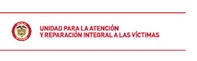 FORMATO RECIBO A SATISFACCIÓN SERVICIOS GENERALES CÓDIGO 710.18.15-19VERSIÓN 01FECHA 17/12/2015PAGINA  PROCESO GESTION ADMINISTRATIVA CÓDIGO 710.18.15-19VERSIÓN 01FECHA 17/12/2015PAGINA  ELABORÓREVISÓAPROBOGRUPO DE GESTION ADMINISTRATIVA Y DOCUMENTAL COORDINADORA GRUPO DE GESTIÓN ADMINISTRATIVA Y DOCUMENTALSECRETARIA GENERAL